Publicado en Madrid el 18/05/2018 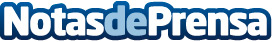 Una llamada a la inversión en la industria creativa: II Foro de Inversores RICLa Red de Industrias Creativa convoca su II Foro de Inversores RIC, después del éxito del año anteriorDatos de contacto:Aroa Gamboa631627787Nota de prensa publicada en: https://www.notasdeprensa.es/una-llamada-a-la-inversion-en-la-industria_1 Categorias: Finanzas Artes Escénicas Música Educación Madrid Emprendedores Premios http://www.notasdeprensa.es